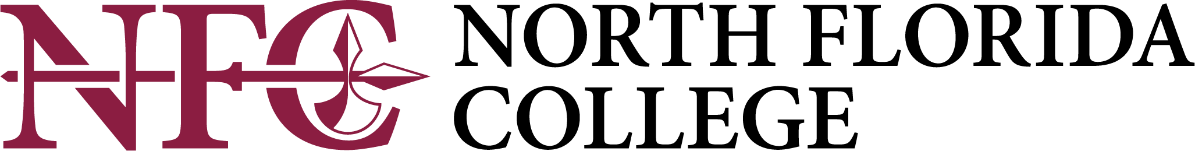 PSY 2012 General Psychology Master Syllabus	Course Title: General Psychology	Course number: PSY 2012	Course Description: This course is an introduction to the field of psychology with an emphasis on such topics as perception, intelligence, learning, social behavior, and personality.	Prerequisites: ENC 1101 is recommended, but not required 	Corequisites: None	Required Textbook: Feldman, R. Essentials of Psychology, 14th ed. ISBN: 9781260408386Required Course Materials/Supplies:GENERAL EDUCATION PROGRAM LEARNING OUTCOMESCommunication Skills:  Students will demonstrate competence and understanding in both oral and written expression. Critical Thinking: Students will demonstrate mastery of discipline-specific problem-solving skills.Diversity:  Students will interpret and evaluate societal and ethical issues, problems, and values specific to time and place.Technology:  Students will demonstrate competence in the use of technology appropriate to the course and/or circumstance.HUMAN SERVICES CCC PROGRAM LEARNING OUTCOMESDefine and apply the core concepts and principles of human services.Demonstrate an understanding of the human services delivery system and the roles and responsibilities of human services workers.Apply effective communication, interpersonal, and problem-solving skills in a variety of human services settings.Develop and implement culturally competent and ethical practices in human services work.Utilize a variety of intervention and counseling techniques to meet the needs of clients.Advocate for the rights and well-being of human services clients.EXPECTED LEARNING OUTCOMES:Explain the basic concepts of the field of psychology. Identify how the scientific approach is used to solve problems related to behavior and mental processes.Demonstrate information and technological literacy in the psychological field. Demonstrate effective communication of psychological information through writing. 
All courses with multiple sections must use the same wording for all SLOs, and assessments must share common attributes. 
Required Assessments:QuizzesDiscussion concerning course materialTasks including short papers, problem-solving activities, websites, articles, and video reviews. Course InformationRequired Curriculum/Textbook and Course MaterialsOutcomes/ObjectivesCourse Level Student Learning Outcomes/GoalsCourse Level SLO #Gen EdHuman ServicesSummative Assessments(A student artifact: A specific assignment that could be submitted as evidence of a General Education or program level competency)111Final Exam225Final Exam344Final Exam416Final Exam and/or written assignment